The Big Picture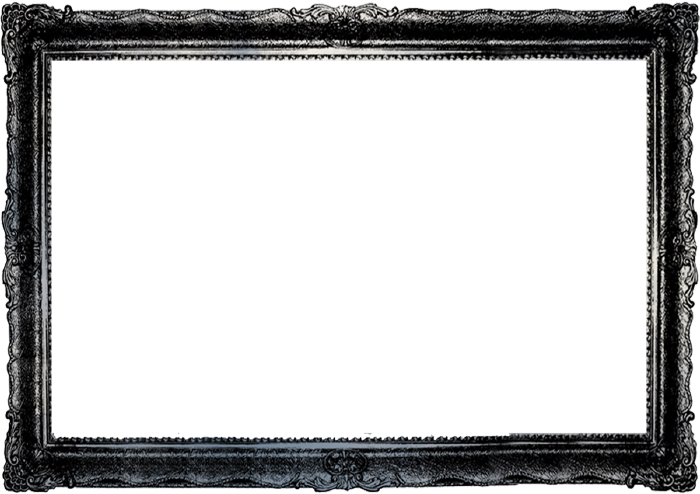 Finding God’s Purposes in 1 PeterPastor Toby  Week 7  8/14/2022 Privileged in Spite of Pain1 Peter 1:8-12What privileges do we have?  A more complete ______________.  (1 Peter 1:8-12)A fully _______ salvation. (1 Peter 1:9-10, John 19:30, Hebrews 10:1-4, 11-14, 1 John 2:2)A deeper ___________ with God.               (1 Peter 1:12, John 14:16-17, Acts 1:8, Romans 8:15-16)A better __________ to accomplish.        (1 Peter 1:12)  We get to announce the ____ ____ to the _____.          We get to reveal God’s _______ to the _______ world.  (Ephesians 3:10) Less time to _____ until the ______ _________.  (Romans 13:11-12a)Closing Applications:  So what?Be __________ for your privilege.  Fulfill your __________.